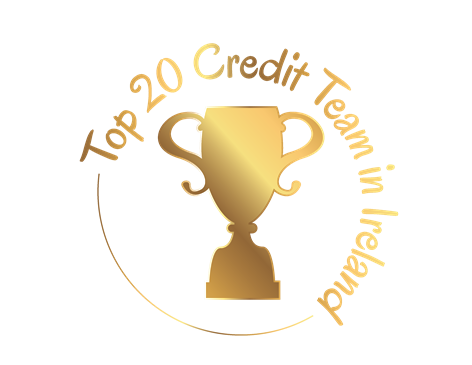 Application FormCompany Name:  AddressContact NameTelephone EmailActivityNumber in TeamWhat is special about this team? What are their greatest achievements?What, if any, major innovation did your team introduce in the last year? What performance measures do you use to monitor success?Rank the priorities of the team from 1 to 6 in order of importance (1 is the most important)Cash Collected                           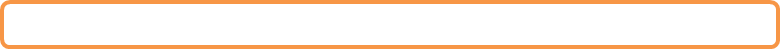 Minimal Bad Debts                   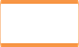 Customer Service                      Internal Support                        Achieving Targets                     Number of complaints             Qualifications of team membersTeam Structure:If you are successful in getting into the Top 20 – how many team members will be attending the lunch?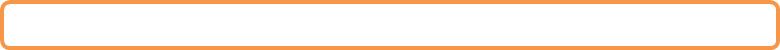 Team ManagerTeam Category/ Categories Award Applied for  Our team is worthy of being Ireland’s Credit Team of the Year 2019 because….Who invited you to apply?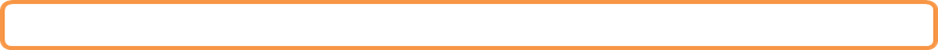 Completed application forms should be emailed to declan@icmt.ie  on or before 5.00pm on Friday 30th August 2019, together with an optional short video or photograph of the team in action and any other supporting documentation. 